СХЕМАучастка, предназначенного для искусственного лесовосстановления Местоположение участка: Камчатский край, Усть-Камчатский муниципальный район, Ключевское лесничество (часть 1), Ключевское участковое лесничество, квартал 194 выделы 2, 4 Масштаб: 1:25000Площадь 48,0 га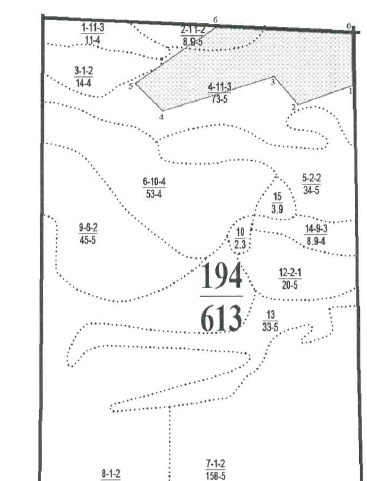 ПЛАНучастка, предназначенного для искусственного лесовосстановления Местоположение участка: Камчатский край, Усть-Камчатский муниципальный район, Ключевское лесничество (часть 1), Ключевское участковое лесничество, квартал 194 выделы 2, 4 Масштаб: 1:25000Площадь 48,0 га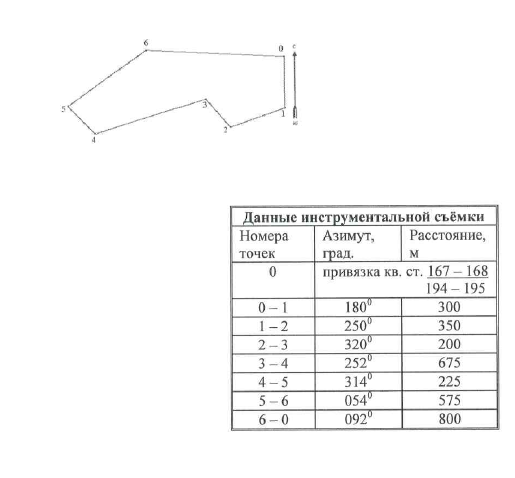 Условные обозначенияУсловные обозначения194613Номер кварталаПлощадь кварталаГраница квартала4-11-3      73-5Номер выдела - Класс возраста - Группа запасаПлощадь выдела - Бонитет……Граница выделаГраница участка, предназначенного для искусственного лесовосстановления